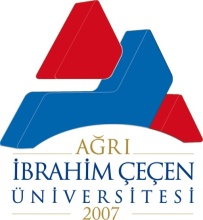 AĞRIİBRAHİM ÇEÇEN ÜNİVERSİTESİGenel Sekreterlik2018 Yılı Faaliyet RaporuAĞRI İBRAHİM ÇEÇEN ÜNİVERSİTESİ GENEL SEKRETERLİK2018İÇİNDEKİLER									               1BİRİM / ÜST YÖNETİCİ SUNUŞU……………………………………………………….21-GENEL BİLGİLER……………………………………………………………………….3       A-Misyon ve Vizyon…………………………………………………………………....3       B- Yetki, Görev ve Sorumluluklar………………………………………………….......3       C- İdareye İlişkin Bilgiler……………………………………………………………....4Fiziksel Yapı………………………………………………………………4-5Örgüt Yapısı……………………………………………………………….6-7Bilgi ve Teknolojik Kaynaklar……………………………………………….8İnsan Kaynakları…………………………………………………………..9-10Sunulan Hizmetler…………………………………………………………...10Yönetim ve İç Kontrol Sistemi………………………………………………10       D-Diğer Hususlar……………………………………………………………………….II- AMAÇ VE HEDEFLER…………………………………………………………………11İdarenin Amaç ve Hedefleri…………………………………………………………11a)- Yazı İşleri ve Evrak Kayıt……………………………………………………….11b)- Hukuk Birimi……………………………………………………………………12c)- Basın ve Halkla İlişkiler Birimi…………………………………………..12-13-14d)- ÖSYM Bürosu……………………………………………………………………15Temel Politika ve Öncelikler…………………………………………………….......16Diğer Hususlar………………………………………………………………………III- FAALİYETLERE İLİŞKİN BİLGİ VE DEĞERLENDİRMELERA-Mali Bilgiler…………………………………………………………………………...16    1-Bütçe Uygulama Sonuçları………………………………………………………….16       1.1-Bütçe Giderleri…………………………………………………………………..16B-Performans Bilgileri…………………………………………………………………...17    1-Faaliyet ve Proje Bilgileri…………………………………………………………...17IV- KURUMSAL KABİLİYET ve KAPASİTENİN DEĞERLENDİRİLMESİÜstünlükler……………………………………………………………………………17Zayıflıklar……………………………………………………………………………..17Değerlendirme…………………………………………………………………….......18V- ÖNERİ VE TEDBİRLER…………………………………………………………………18      Güvence Beyanı…………………………………………………………………………..19BİRİM / ÜST YÖNETİCİ SUNUŞU 	Genel Sekreterlik birimimiz Yükseköğretim Kurulunun 2547 Sayılı Kanununun 51. Maddesine göre kurulan idari bir teşkilat olup, görev ve yetki alanı çerçevesinde hizmet etmektedir.	2018 yılı Faaliyet raporunun hedef ve beklentilerimiz hakkında önemli bilgiler ve açıklamalar sunacağına inanıyorum, birimimizde yürütülen faaliyetler için 2018 bütçesi ile birimimize tahsis edilmiş kaynakların etkili ve verimli bir şekilde kullanıldığını, Görev ve yetki alanımız çerçevesinde iç kontrol sisteminin idari ve mali kararlar ile bunlara ilişkin işlemlerin yasallık ve düzenliliği hususunda yeterli güvence sağlamayı, Üniversite idari teşkilatının verimli, düzenli ve uyumlu çalışması önceki yıllarda olduğu gibi 2018 yılında da başarı ile gerçekleştirilmiştir.	Genel Sekreterliğimiz bir Genel Sekreter odası, bir Genel Sekreter Yardımcısı odası ve bağlı birimlerden oluşmaktadır. Genel Sekreterliğimizde; Kurullar Sekretaryası, Yazı işleri, gelen giden evrak kayıt işlemleri, Hukuk İşlemleri, ÖSYM Bürosu ve Basın Yayın hizmetleri yürütülmektedir. Birimimiz toplam 359 metre kare olup, 16 adet çalışma odasıyla hizmet vermektedir. Bu birimlerimizde Genel Sekreter, Genel Sekreter Yardımcısı ile birlikte 18 personelimiz görev yapmaktadır.	Ağrı İbrahim Çeçen Üniversitesi Genel Sekreterlik olarak hedefimiz bugüne kadar süre gelen heyecanlı ve özverili çalışmamızın bugünden sonra da devam etmesi ve gelecek günlerde de büyük bir heyecanla birimimizi ileriye taşımak olacaktır.									   Muhammet Nuri KILIÇ									         Genel Sekreter I-GENEL BİLGİLERMisyon ve Vizyon Misyonumuz	: Üniversitenin idari teşkilatının verimli, düzenli ve uyumlu çalışmasını sağlamak, Üniversite üst kurullarının toplantı organizasyonunu ve raportörlüğünü yapmak, iç ve dış paydaşlarla iletişimi sağlayarak etkili bir performans yönetimi oluşturmak.Vizyonumuz	:Paydaşlarıyla karşılıklı paylaşma ve memnuniyete dayalı bir etkileşim içerisinde hızlı ve etkili çözümler üretmek, Kaynakları en iyi şekilde kullanmak, çalışanların, öğrencilerin ve toplumun taleplerine karşı duyarlı olmak, Hesap verme sorumluluğuna ve çalışma etiğine, öngörülebilir, katılımcı ve şeffaflığa dayalı iyi bir yönetişim sistemi, Kurumsallaşmayı gerçekleştirmek.      Temel Politikalar ve Öncelikler:-Etkin koordinasyon,-Performansa dayalı değerlendirme,-Sağlıklı iletişim,-Uyumlu ekip çalışması,-Sürekli gelişme ve geliştirme,-Kurumsal sahiplenme ve özveri,-Sorumluluk,-Hesap verebilme, -Şeffaflık.B-Yetki, Görev ve Sorumluluklar:1-Genel Sekreterlik, bir Genel Sekreter ile bir Genel Sekreter Yardımcısı ve bağlı birimlerden oluşur.2-Genel Sekreter, Üniversite idari teşkilatının başıdır ve bu teşkilatın çalışmasından Rektöre karşı sorumludur.3-Genel Sekreter, Üniversite idari teşkilatının başı olarak yapacağı görevler dışında, kendisine bağlı birimler aracılığıyla aşağıdaki görevleri yerine getirir.a)Üniversite İdari Teşkilatında bulunan birimlerin verimli, düzenli ve uyumlu şekilde çalışmasını sağlamak,b) Üniversitenin plan, program ve projeleri konusunda basın ve kamuoyu arasında sağlıklı bilgi akışını sağlamak, medya planlaması ve iletişimi faaliyetlerini yürütmek ve halkla ilişkiler çalışmalarını planlayıp hayata geçirmek,c)Üniversite Senatosu ile Üniversite Yönetim Kurulunda oya katılmaksızın Raportörlük görevi yapmak,d)Üniversite Senatosu ile Üniversite Yönetim Kurulunda alınan kararların yazılmasını, korunmasını ve saklanmasını sağlamak ve üniversiteye bağlı birimlere iletmek,e)Üniversitenin iç ve dış yazışmalarını koordine etmek, Rektör tarafından verilecek benzeri görevleri yapmak,	f) Postadan gelen ve postaya giden evrak, koli teslim almak, teslim etmek ve takip etmek,g)Genel Sekreterlik kendine bağlı birimler aracılığıyla da çeşitli görevleri yerine getirir.h) Birimimiz yetki, görev ve sorumluluklarını 2547 sayılı Yükseköğretim kanunu ve 2914 Üniversite Teşkilat Kanunundan almaktadır.C-İdareye İlişkin Bilgiler :    1-Fiziksel Yapı    1.1.Taşınmazlar (İdari Personel Hizmet Alanları)İdari Personelimiz hizmetlerini yürütürken kullanabilmeleri amacıyla 29 metre kare alana sahip 1 adet Genel Sekreter Odası,25 metre kare alana sahip 1 adet Genel Sekreter Yardımcısı odası, 23 metrekare alana sahip 1 Şube Müdürü odası ve 22 metrekare alana sahip 1 yazı işleri personel çalışma odası, 22 metre kare evrak kayıt personel odası, 54 metrekare 2 adet sekreter ve 50 metrekare Basın ve Halkla ilişkiler bürosu 3 odası mevcuttur.1.5. Toplantı ve Konferans Salonu Sayıları:Not : Yukarıdaki veriler Senato Toplantı salonu ve Rektörlük Toplantı odasına aittir.Ambar ve Arşiv Alanları:Not: Ambar ve arşiv alanlarımız aynı yerde bulunmaktadır. Arşiv alanımız diğer idari birimlerle ortak kullanılmaktadır.  2- Örgüt Yapısı: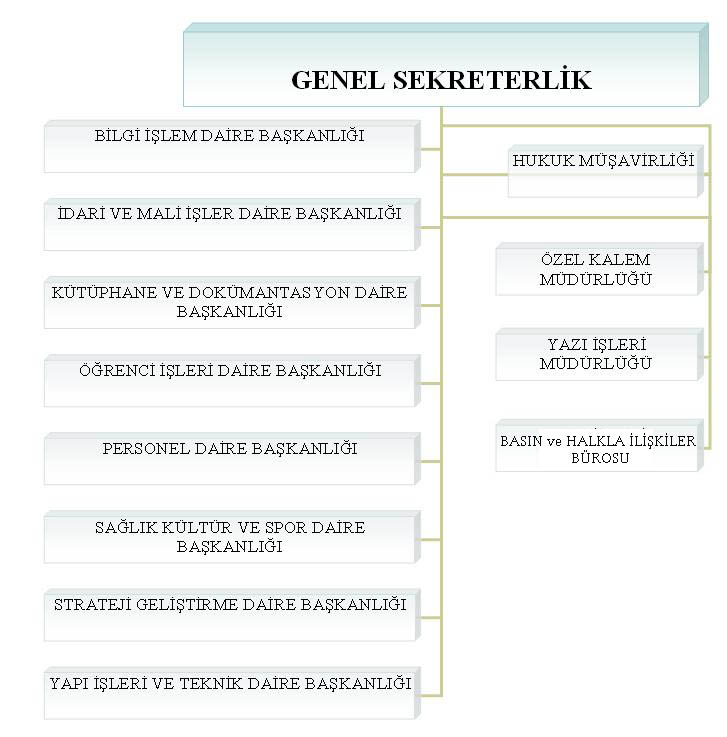 Genel Sekreterliğimiz İdari teşkilatın başı olarak her türlü idari görevlerin yapılmasından, kontrol edilmesinden Rektör’e karşı sorumlu olmak, Üniversitenin idari teşkilatında bulunan birimlerin verimli, düzenli ve uyumlu şekilde çalışmasını sağlamak, etkinlik ve memnuniyeti en üst düzeye çıkartmayı, Kanun ve yönetmelik hükümleri doğrultusunda ve onların çizdiği politikalar çerçevesinde görevlerini yürütmeyi sağlayan İdari teşkilatın başıdır.3-Bilgi ve Teknolojik Kaynaklar :3.1. Teknolojik Kaynaklar3.2. Kullanılan yazılımlar4- İnsan Kaynakları: 2018 yılında Genel Sekreterliğimiz faaliyetlerini yürüten idari personelimize ilişkin sayı ve niteliklere ait bilgiler aşağıda ki tablolarda detaylı olarak gösterilmiştir. 4.2.  İdari Personel Kadro Dağılımıİdari Personelin Yıllar İtibariyle Kadro Dağılımı4.2.2.İdari Personelin Eğitim Durumuİdari Personel Eğitim Durumu  İdari Personel Sayısı:    Genel Sekreter				: 1    Genel Sekreter Yardımcısı 		: 1    Şube Müdürü 				: 4    Şef                                                              : 1    Bilgisayar İşletmeni 			: 2    Memur					: 5    Sekreter					: 1    Hizmetli 					: 1    Avukat					: 1    Hemşire					: -    Şoför					: 14.2.3. İdari Personelin Hizmet Süreleri:İdari Personel Hizmet Süresi4.2.4.İdari Personelin Yaş İtibariyle Dağılımı:İdari Personel Yaş İtibariyle Dağılımı5-Sunulan Hizmetler5.2. İdari Hizmetlerİdari teşkilatın başı olarak her türlü idari görevlerin yapılmasından, kontrol edilmesinden Rektör’e karşı sorumlu olmak, Üniversitenin idari teşkilatında bulunan birimlerin verimli, düzenli ve uyumlu şekilde çalışmasını sağlamak, etkinlik ve faaliyetlerin kamuoyuna duyurulması noktasındaki memnuniyeti en üst düzeye çıkartmayı, Kanun ve yönetmelik hükümleri ile Senato ve Yönetim Kurulu Kararları doğrultusunda ve onların çizdiği politikalar çerçevesinde görevlerini yürütmektir. Aksaklıklara meydan vermeden idari işleri kanun ve yönetmeliklere göre tam ve zamanında yapmaktır.6- Yönetim ve İç Kontrol Hizmeti:	Üniversitemiz İdari birimlerin Yönetim ve iç kontrol sistemini Daire Başkanlıkları aracılığıyla yürütmüştür ve Genel Sekreterliğimizce denetlenmiştir.	Üniversitemizde, Yönetim ve İç Kontrol sistemine ilişkin olarak;  Harcama yetkilisi ve Gerçekleştirme görevlisi aracılığıyla mal ve hizmet alımlarında, 5018 sayılı kamu mali yönetim kontrol yasasına uygun olarak, 4734 sayılı ihale yasasında belirtilen alım şeklinin Genel Sekreterlik adına İdari ve Mali İşler Daire Başkanlığı tarafından yapıldığı, en kaliteli mal veya hizmeti, en ucuz şeklinde almaya özen gösterilmektedir.  Aynı zamanda yapılan malzeme alımı veya hizmet ihalelerinde harcama kalemindeki ödenekler kontrol edilerek ödenek üstü harcama yapmamaya dikkat edilmektedir. Harcama ve satın alma yetkilileri kamu kurum ve kuruluşlardaki tasarruf tedbirlerine en üst seviyede uyulmasının gerektiği düşüncesi ile görevlerini yerine getirmektedirler.II-AMAÇ ve HEDEFLERİdarenin Amaç ve Hedefleri:Üniversitemiz Genel Sekreterliğinin amacı bilgi ve teknoloji üreterek ulusal ve bölgesel sorunlara odaklı proje merkezi özelliği taşıyan, küresel rekabet koşullarına hazır nesiller yetiştiren, uluslararası tanınırlığa ve saygınlığa sahip bir üniversite için şeffaf, hatasız, hakkaniyetli bir yönetim oluşturmasıdır.a)-Yazı İşleri ve Evrak Kayıt: b)-Hukuk Birimi:c)- Basın Yayın ve Halkla İlişkiler BirimiMisyon ve Vizyonumuz 

Misyon: Şeffaf ve etkin bir iletişim yoluyla Üniversitenin kurumsal kimliğini, imajını ve itibarının güçlendirilmesini amaçlayan Basın ve Halkla İlişkiler Bürosu, etkinlik ve faaliyetlerin kamuoyuna duyurulması noktasındaki memnuniyeti en üst düzeye çıkartmayı hedeflemektedir.

Vizyon: Üniversitede sevgi ve kültürle yoğrulmuş yaşam kalitesinin zenginleştirilmesi ve yükseltilmesi temel bakış olmakla birlikte, etkin iletişim stratejilerinin uygulanmasıyla oluşan modern Üniversite kimliğini en üst düzeye çıkararak, dünyada örnek gösterilecek bir Üniversite modeli oluşturulması noktasında hareket etmek.Görev Tanımı: Üniversitenin plan, program ve projeleri konusunda basın ve kamuoyu arasında sağlıklı bilgi akışını sağlamak, medya planlaması ve iletişimi faaliyetlerini yürütmek ve halkla ilişkiler çalışmalarını planlayıp hayata geçirmekle yükümlü olup, Genel Sekreter’e bağlı olarak çalışır.Görevleri ve Sorumluluk Alanları-Üniversitemiz, Üniversiteler, Ağrı ve Ülke gündemiyle ilgili ulusal ve yerel yayın yapan gazeteler ile internet sitelerinde haber ve bilgi taraması yaparak, günlük olarak Rektörlük Makamına arz edilmesi- Basın kuruluşları ile Üniversite arasındaki haberleşme talep ve ihtiyaçlarının tespit edilmesi, planlanması, bu konulardaki gerekli koordinasyon işlemlerinin yapılarak sonuçlandırılmasını sağlamak.-Üniversitemizde gerçekleşen her türlü faaliyet ve çalışmayı fotoğraflamak, kayıt altına almak ve arşivlemek.- Üniversitemizde gerçekleşen etkinliklerin ve programlarının yerel ve ulusal basına bildirilmesini sağlamak ve haberlerimizin yerel ve ulusal basında nerede ve ne şekilde çıktığının takibi yapmak.- Ulusal ve yerel basına servis edilen haberlerin Üniversite sitesinde yayınlanmasını sağlamak.- Halkla ilişkiler çalışmalarının etken bir şekilde sürdürülmesi ve planlanması- Üniversite hakkında kamuoyunda olumlu bir imaj oluşturmak amacıyla haber üretmek ve profesyonel çalışmalar yapmak -Üniversitemizle ilgili tanıtım faaliyetlerini kapsayan dergi, broşür, katalog çalışmalarının planlanması ve yürütülmesi- Üniversitemizin her türlü yayınına, tanıtım faaliyetlerine, afiş çalışmalarına fotoğraf sağlamak-Yurt içinde organize edilen Üniversite Tanıtım Fuarlarına katılarak Üniversitemizin tanıtımını yapmak, fuarlarda ziyaretçilere sunulmak üzere üniversitemizi tanıtıcı broşürler hazırlamak ve çeşitli eşantiyon ürünlerini üniversitemizin ilgili birimleri aracılığıyla sağlamak. Fuarları ziyaret eden orta öğretim öğrencilerine, yükseköğrenime giriş sınavlarında yapacakları tercihler düşünülerek doğru ve etkili bir şekilde bölümlerimizi, fakültelerimizi ve üniversitemizi tanıtmak ve taban puanlarımızla ilgili bilgi vermek -Güvenlik personelimizle ortak hareket ederek, kampüsümüzde yaşanabilecek olumsuz olay ve durumlarda görüntü desteği sağlamak-Çeşitli etkinlik, program ve projeler kapsamında yurt içinden ve yurt dışından gelen misafirlerimizin üniversitemize ve ilçelere yapacakları ziyaretlere eşlik etmek, fotoğraf ve görüntü sağlamak. - Basın ve Halkla İlişkiler Bürosunun hedef kitlesi olarak üniversite personeli, öğrenciler, aileler, üniversiteler, yerel, ulusal ve uluslararası basın kuruluşları olarak belirlenmiştir.Bir Yıllık Çalışmalar-Basın ve Halkla İlişkiler Danışmanlığı olarak görev ve sorumluluk alanlarımız kapsamında;-Üniversite faaliyet ve çalışmalarımızla ilgili olarak 140 haber üretilmiş, yerel ve ulusal basına servis edilmiştir. Üniversitemiz adına 1000(bin) adet Üniversite Haber Bülteni dergisi basılmıştır.-Günlük olarak Üniversitemizle ilgili ulusal ve yerel yayın yapan gazeteler ile internet sitelerinde her gün haber ve bilgi taraması ve tespiti yapılmıştır. -180 program, konferans ve etkinlikler fotoğraflanmış ve kayıt altına alınmıştır.-180 program, konferans ve etkinlikler fotoğraflanmış, kayıt altına alınmış ve yerel/ulusal basınla paylaşılmıştır.-Ankara ve Şanlıurfa’da Üniversite Tercih Fuarlarına katılarak üniversitemiz tanıtılmış ve fuarlarda kullanılmak üzere (afiş, broşür ve çeşitli eşantiyonlar (kalem, kalemlik, anahtarlık, not defteri, tanıtım broşürü) hazırlanmıştır.Sorunlar ve Çözüm Önerileri- Üniversitede yapılan etkinliklerden haberdar olma noktasında zaman zaman problem yaşanmaktadır. Özellikle fakültelerde yapılan programlardan son dakikada, birçoğundan ise günler sonra haberdar olmamız, faaliyetlerin takibi noktasında sorun yaşanmasına neden olabilmektedir. Fakülte, yüksekokul ve meslek yüksekokulu sekreterleri, etkinliklerini yapılmadan birkaç gün önce haber vermeleri halinde yaşanan sorun ortadan kalkacaktır. d)-ÖSYM Bürosu :B- Temel Politikalar ve Öncelikleri :	Her türlü düşünceye açık,  aklın egemen olduğu özgür bir ortamda bilgiye ulaşan,  bilginin kullanıldığı,   bilginin üretildiği,   yaratıcı ve katılımcı bir üniversite yaratmak olan ve sorgulayan,  araştıran,  çözüm üreten,  sosyal becerileri gelişmiş,  kendine güvenen,  doğru kararlar verebilen,  akılcı,  yaratıcı,  üretken,  insan haklarına saygılı evrensel değerlere açık, topluma ve toplumsal sorunlara duyarlı,  demokrat, aydın gençler yetiştirmektir.KONTROL GÜVENCE BEYANIHarcama yetkilisi olarak yetkim dâhilin de;	Bu raporda yer alan bilgilerin güvenilir, tam ve doğru olduğunu beyan ederim. Bu raporda açıklanan faaliyetler için idare bütçesinden harcama birimimize tahsis edilmiş kaynakların etkili, ekonomik ve verimli bir şekilde kullanıldığını, görev ve yetki alanım çerçevesinde iç kontrol sisteminin idari ve mali kararlar ile bunlara ilişkin işlemlerin yasallık ve düzenliliği hususunda yeterli güvence sağladığını ve harcama birimimizde süreç kontrolünün etkin olarak uygulandığını bildiririm.	Bu güvence harcama yetkili olarak sahip olduğum bilgi ve değerlendirmeler, iç kontroller, iç denetçi raporları ile Sayıştay raporları gibi bilgim dâhilindeki hususlara dayanmaktadır.	Burada raporlanmayan idarenin menfaatlerine zarar veren herhangi bir husus hakkında bilgim olmadığını beyan ederim.III-FAALİYETLERE İLİŞKİN BİLGİ VE DEĞERLENDİRMELERA-Mali Bilgiler1-Bütçe Uygulama Sonuçları1.1-Bütçe Giderleri :Rektörlük Özel Kalem :Genel Sekreterlik :B-PERFORMANS BİLGİLERİ 1-Faaliyet ve Proje Bilgileri1.1.Faaliyet Bilgileri:   IV- KURUMSAL KABİLİYET ve KAPASİTENİN DEĞERLENDİRİLMESİ Üstünlükler 1-Personelin genç, dinamik ve alanında yetenekli olması,2-Şeffaf ve paylaşımcı olması,3-En iyi hizmeti sunmayı amaçlayan bir birim olması,4-Görev bilincine sahip idari personele sahip olunması,5-Kullanıma sunulmuş sürekli güncel tutulan teknolojik malzemelerin olması,6-Çalışılabilir temiz, sıcak ve ışıklandırılması yeterli bir iş ortamının olması,7-Çevre düzenlemesi yapılmış, yeşil bir kampus alanına sahip olması,8-Yemekhane ve kantin hizmetlerinin yeterliliği,9-KEP’in etkin şekilde kullanılması.B- Zayıflıklar1-Fiziki arşiv alanlarının yetersiz olması,2-Kreş, anaokulu  ve ilkokul olanakların olmaması,3-İdari personelin sayısal yetersizliği,4-İş alanlarının netleştirilmemesi,5-İletişim yetersizliği,6-İş eylemlerinin doğrudan birim amiri atlanarak yapılmaya çalışılması,7-İstişare mekanizmanın işletilmemesi.C- DeğerlendirmeGenel Sekreterliğimiz yüksek kalitede hizmet sağlamak için üstünlüklere ve zayıf yönlerini bertaraf edebilecek güçlü yönlere sahip bir idari birimdir. Zamanla zayıf yönlerimizi minimum seviyeye indirebilecek personel ve anlayışa sahiptir. V- ÖNERİ VE TEDBİRLER2018 faaliyet yılında Genel Sekreterlik birimimizin planladığı değişiklik önerilerini hayata geçirmiş, karşılaşabilecek riskler ve bu risklere karşı alınacak tedbirleri belirlemiştir. Risklere karşı takip edilecek çözümler başarılı bir şekilde gerçekleştirilmiştir.İÇ KONTROL GÜVENCE BEYANIHarcama yetkilisi olarak yetkim dahilinde;Bu raporda yer alan bilgilerin güvenilir, tam ve doğru olduğunu beyan ederim.Bu raporda açıklanan faaliyetler için idare bütçesinden harcama birimimize tahsis edilmiş kaynakların etkili, ekonomik ve verimli bir şekilde kullanıldığını, görev ve yetki alanım çerçevesinde iç kontrol sisteminin idari ve mali kararlar ile bunlara ilişkin işlemlerin yasallık ve düzenliliği hususunda yeterli güvenceyi sağladığını ve harcama birimimizde proses kontrolünün etkin olarak uygulandığını bildiririm. Bu güvence, harcama yetkilisi olarak sahip olduğum bilgi ve değerlendirmeler, iç kontroller, iç denetçi raporları ile Sayıştay raporları gibi bilgim dahilindeki hususlara dayanmaktadır.Burada raporlanmayan, idarenin menfaatlerine zarar veren herhangi bir husus hakkında bilgim olmadığını beyan ederim. (Ağrı,  .../…/2018)								       Muhammet Nuri KILIÇ								             Genel Sekreter HİZMET ALANI SAYISIALANI KULLANICI SAYISI  (KİŞİ)Genel Sekreter Odası 1291Gen. Sek. Yrd. Odası 1251Özel Kalem Müdür Odası 1331Şube Müdürü Odası1231Şube Müdürü Odası1201Yazı İşleri Personel Odası1222Evrak Kayıt1221Avukat 1171Hukuk  Müş. Memur1161ÖSYM Bürosu1181Santral 1181Genel Sekreterlik (Özel Kalem) Sekreter1191Özel Kalem (Rektörlük) Sekreter1352Basın ve Halkla İlişkiler Personel Odası3503Şoför1121Hizmetli (Evrak Dağıtıcı)Oda Yok (Evrak Kayıttalar)Oda Yok (Evrak Kayıttalar)1KapasitesiKapasitesiKapasitesiKapasitesiKapasitesiKapasitesi0–5051–7576–100101–150151–250251+Toplantı Salonu11Seminer SalonuKonferans SalonuToplam11AdetAlan (m²)Ambar Alanları--Arşiv Alanları120Depo, Hangar ve Çeşitli Tamirat AtölyeleriTOPLAM120Teknolojik KaynaklarGENEL SEKRETERLİK2018(Adet)REKTÖRLÜK2018(Adet)Sunucular--Masaüstü Bilgisayar226Dizüstü Bilgisayar89Tablet Bilgisayar24Projeksiyon1-Slayt Makinesi--Tepegöz--Episkop--Barkot Okuyucu--Kart Okuyucu11-Yazıcı2111Baskı Makinesi1-Fotokopi Makinesi2-Faks--Fotoğraf Makinesi31Kameralar41Televizyonlar53Tarayıcılar6-Akıllı Tahta--Diğer--TOPLAM8635Birim AdıKullanılan Yazılım ProgramlarıGenel SekreterlikEBYS, KEP ve KBS20172018Genel İdare Hizmetleri1616Sağlık Hizmetleri Sınıfı--Teknik Hizmetleri Sınıf11Eğitim ve Öğretim Hizmetleri Sınıfı--Avukatlık Hizmetleri Sınıfı-1Din Hizmetleri Sınıfı--Yardımcı Hizmetli--Toplam1718İlköğretimİlköğretimLiseLiseÖn LisansÖn LisansLisansLisansYüksek Lisans ve DoktoraYüksek Lisans ve DoktoraTOPLAMKişi Sayısı-24   10        2     18Yüzde (%)1-3 Yıl1-3 Yıl4-6 Yıl4-6 Yıl7-10 Yıl7-10 Yıl11-15 Yıl11-15 Yıl16-20 Yıl16-20 Yıl21-Üzeri21-ÜzeriTOPLAMKEKEKEKEKEKETOPLAMToplam Kişi Sayısı34121131218Yüzde (%)21–25 Yaş21–25 Yaş26–30 Yaş26–30 Yaş31–35 Yaş31–35 Yaş36–40 Yaş36–40 Yaş41–50 Yaş41–50 Yaş51-Üzeri51-ÜzeriTOPLAMKEKEKEKEKEKETOPLAMToplam Kişi Sayısı113211214218Yüzde (%)HEDEFLENENGERÇEKLEŞTİRİLENEvrak Kayıt Birimi’nde elden, posta yolu ile, kargo ve Faks ile gelen evrakların tasnif edilerek evrak kayıt numarası verilmek sureti ile belge yönetim sistemine işlenmesi ve taranarak sisteme kaydedilmesi işlemlerinin sorunsuz ve eksiksiz bir biçimde yapılması. Belirtilen periyotlar dahilinde gelen evrak işlemleri eksiksiz ve hatasız bir biçimde sonuçlandırılmıştır.Üniversitemiz tüm akademik ve idari birimlerinden yazılan tüm harici ve dahili yazıların kayıt ve dağıtım işlemlerinin yapılarak postaya verilmesi veya zimmet karşılığı muhatap kurum ve kuruluşlara dağıtımının yapılması işlemlerinin sorunsuz ve eksiksiz bir biçimde yerine getirilmesi.Belirtilen periyotlar dahilinde giden evrak işlemleri eksiksiz ve hatasız bir biçimde sonuçlandırılmıştır.Rektörlük ve Genel Sekreterlik ile ilgili yazışmaların gecikmeye mahal verilmeksizin yazışma kurallarına uygun ve Üniversitemiz kurumsal kimliğine yaraşır bir biçimde yapılmasının sağlanmasıBelirtilen periyotlar dahilinde Rektörlük ve Genel Sekreterlik yazışmaları eksiksiz ve hatasız bir biçimde sonuçlandırılmıştır.Üniversitemiz Senatosunun sekretarya hizmetleri çerçevesinde alınan senato kararlarının eksiksiz bir biçimde yazılmasını ve ilgili kişiler tarafından imzalanmasının sağlanması.Belirtilen periyotlar dahilinde alınması gereken Senato Kararlarının yazım ve imza işlemleri sorunsuz olarak tamamlanmıştır. Üniversitemiz Yönetim Kurulu’nun sekretarya hizmetleri çerçevesinde alınan Yönetim Kurulu Kararlarının eksiksiz bir biçimde yazılmasını ve ilgili kişiler tarafından imzalanmasının sağlanması.Belirtilen periyotlar dahilinde alınması gereken Yönetim Kurulu Kararlarının yazım ve imza işlemleri sorunsuz olarak tamamlanmıştır. 2018 YILI2018 YILI2018 YILIİŞİN MAHİYETİ İŞİN MAHİYETİ GERÇEKLEŞTİRİLENGelen evrak kayıt sayısı, 82548254Giden evrak kayıt işlemleri (tüm birimler)2985529855Rektörlük ve Genel Sekreterlik Yazışmaları518518Alınan Senato Kararı sayısı 27 (Toplantı sayısı)27 (Toplantı sayısı)Alınan Yönetim Kurulu sayısı33 (Toplantı sayısı)33 (Toplantı sayısı)HEDEFLENENGERÇEKLEŞTİRİLENÜniversitemiz ile özel ve tüzel kişiler, kamu kurum ve kuruluşları arasındaki hukuki uyuşmazlıklarda idareye görüş bildirmek, disiplin kovuşturmalarının hukuki uygunluğuna dair idareye görüş bildirmek, adi ve idari yargı mercilerine intikal eden uyuşmazlıklarda Üniversiteyi yargı mercilerinde temsil etmek. Yükseköğretim mevzuatının verdiği diğer görevleri yerine getirmek. Belirtilen periyotlar dahilinde Hukuk Biriminin görev alanına giren iş ve işlemler eksiksiz ve hatasız bir biçimde yürütülmüştür.2018 YILI2018 YILI2018 YILIİŞİN MAHİYETİ İŞİN MAHİYETİ GERÇEKLEŞTİRİLENAdli Yargı Dosya Sayısı44İdari Yargı Dosya Sayısı2020HEDEFLENENGERÇEKLEŞTİRİLENÖSYM Başkanlığının ilimizde yapmış olduğu sınavların işlemlerinin yürütülmesi, adayların yeni ÖSYM şifrelerini edinmelerinin sağlanması,  aday başvuru ve tercih işlemlerinin yapılması, ilimizde yapılan ÖSYM sınavlarının sorunsuz bir şekilde yapılmasının sağlanması, bu sınavlar için gerekli yazışmaların yapılması, Sınav güvenliğinin ve sınav sorularının güvenliğinin sağlanması ve Emniyet İl Müdürlüğü ile koordineli şekilde çalışıp gerekli tedbirlerin alması, Görevli işlemleri sisteminde Görev almak isteyen Akademik ve İdari personelin, ilimizde görev yapan öğretmenlerin ÖSYM sistemine kayıtlarının yapılması. ÖSYM sınavlarına başvuru yapan tüm adayların başvuruları, Görev almak isteyen personellerin sisteme kaydı yapılmıştır.Tüm sınavlar sorunsuz bir şekilde gerçekleştirilmiştir.Anadolu Üniversitesi Akademik Danışmanlık ve Uygulama Hizmetleri Kapsamında İlimizde Açık öğretim Fakültesinde okuyan öğrencilere hafta sonları ücretsiz dersler verilmektedir. Bu derslerin sorunsuz bir şekilde yapılmasını sağlamak, Görevli Akademik Personelin ve İdari personelin aylık Tahakkuk İşlemlerini yürütmek, İlimizde bulunan açık öğretim bürosuyla koordineli şekilde çalışmak Hafta sonu yapılan tüm derslerimiz Sorunsuz bir şekilde gerçekleşmektedir. Anadolu ve Atatürk üniversitesi Açık öğretim Fakültesinin İlimizde yapılan tüm Sınavlarının sorunsuz şekilde yapılması için gerekli yazışmaların yapılması, Sınav güvenliğini ve sınav sorularının güvenliğini sağlamak için Emniyet İl Müdürlüğü ile koordineli şekilde çalışıp gerekli tedbirlerini almasını sağlamakTüm sınavlar sorunsuz bir şekilde gerçekleştirilmiştir.2018HEDEFLENENGERÇEKLEŞTİRİLENALES Sınavlarının Başvuru işlemleri yapılması, 350 adayın başvuru işlemleri yapılmıştır. YDS Sınavları yapılması,74 adayın başvuru işlemleri yapılmıştır.Anadolu Üniversitesi Akademik Danışmanlık ve Uygulama Hizmetleri kapsamında yapılmakta olan dersler başlamıştır. Dersler için Akademisyen görevlendirmesinin yapılması, Derslerin yapılabilmesi için gerekli sınıfların hazırlıklarının yapılması,YAPILMADIKPSS Sınavlarının Başvuru işlemleri yapılması,2454 adayın başvuru işlemleri yapılmıştır.DGS Sınavlarının Başvuru işlemleri yapılması,230 adayın başvuru işlemleri yapıldı.YKS Sınavlarının Başvuru işlemleri yapılması,611 adayın başvuru işlemleri yapıldı.EKPSS Sınavlarının Başvuru işlemleri yapılması.250 adayın başvuru işlemleri yapıldı.NOGİDER TÜRLERİ2018 YILI KBÖEKLENENDÜŞÜLENYILSONU ÖDENEĞİTOPLAM HARCAMAHARCAMA ORANI01PERSONEL GİDERLERİ659.000,0000543.033,00538.972,74%9002SOSYAL GÜVENLİK KURUMLARINA DEVLET PRİMİ GİDERLERİ60.000,0008.514,74051.485,2639.376,97%8003MAL VE HİZMET ALIM GİDERLERİ40.000,0044.000,00084.000,0053.948,07%7005CARİ TRANSFERLER 3.000,00-2.000,00--5.000,00-4.446,00-%95-06SERMAYE GİDERLERİ21.000,00---21.000,00-17.437,10-%85-GENEL TOPLAMGENEL TOPLAM783.000.0046.000,008.514,7400704.518,26654.180,88%90NOGİDER TÜRLERİ2018 YILI KBÖEKLENENDÜŞÜLENYILSONU ÖDENEĞİTOPLAM HARCAMAHARCAMA ORANI01PERSONEL GİDERLERİ489.000,0041.154,840530.154,84530.154,84%10002SOSYAL GÜVENLİK KURUMLARINA DEVLET PRİMİ GİDERLERİ76.000,005.586,91081.586,9183.177,46%10003MAL VE HİZMET ALIM GİDERLERİ18.000,0012.500,00030.500,0029.775.10%9505CARİ TRANSFERLER ------06SERMAYE GİDERLERİ------GENEL TOPLAMGENEL TOPLAM583.000,0059.241,750642.241,75643.107,40%97FAALİYET TÜRÜSAYISISempozyum ve KongreKonferansPanelSeminerAçık OturumSöyleşiTiyatro KonserSergiTurnuvaTeknik GeziEğitim Semineri18